АДМИНИСТРАЦИЯ  ИЗОБИЛЬНЕНСКОГО  СЕЛЬСКОГО ПОСЕЛЕНИЯНИЖНЕГОРСКОГО  РАЙОНАРЕСПУБЛИКИ  КРЫМРАСПОРЯЖЕНИЕ01.11.2022 г.                                   с.Изобильное                                        № 18О назначении проведения публичных слушаний по обсуждению проекта решения по внесениюизменений в Устав муниципального образованияИзобильненское сельское поселение Нижнегорскогорайона Республики Крым       В соответствии с Федеральным законом от 06.10.2003 г. № 131-ФЗ «Об общих принципах организации местного самоуправления в Российской Федерации», руководствуясь Положением о публичных слушаниях на территории   муниципального образования Изобильненское сельское поселение Нижнегорского района Республики Крым, Уставом муниципального образования Изобильненское сельское поселение Нижнегорского района Республики Крым,       1.Провести публичные слушания по проекту решения по внесению изменения в Устав муниципального образования Изобильненское сельское поселение Нижнегорского района Республики Крым ( с проектом постановления можно ознакомится на сайте администрации и на доске объявлений в помещении Изобильненского  сельского совета).                                                                                                                                            2.Назначить обсуждение проекта  решения по внесению изменения в Устав муниципального образования Изобильненское сельское поселение Нижнегорского района Республики Крым  «22 » ноября 2022 года в 09.00 в здании администрации Изобильненского сельского поселения по адресу: с.Изобильное пер.Центральный,15.       3. Установить, что прием заявлений от граждан по проекту решения по внесению изменения в Устав муниципального образования Изобильненское сельское поселение Нижнегорского района Республики Крым принимаются в письменном виде по адресу: с.Изобильное пер.Центральный,15  с «01» ноября 2022 года до «21»ноября 2022 года с 8.00 до 16.00 ежедневно (кроме выходных).       4.Обнародовать настоящее Распоряжение на доске объявлений Изобильненского сельского совета по адресу: с.Изобильное пер.Центральный,15   и на сайте администрации izobilnoe-sp.ru       5. Контроль за исполнением настоящего Распоряжения оставляю за собой.Председатель Изобильненскогосельского совета – глава администрации Изобильненского сельского поселения                                                         Л.Г.Назарова                       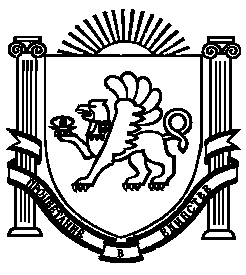 